КАРТА ДИСТАНЦИОННОГО ЗАНЯТИЯДата: 07 апреля Класс: 3Предмет: математикаУчитель: Чернопазова Е.Н.Адреса обратной связи: elena-chernopazova@yandex.ru, Наш 3 класс  https://vk.com/club151507684https://classroom.google.com/c/NTU1ODEyOTc1MDZaИнструкция для учащегося Работаем с учебником, тетрадью, РТ, видеозаписями.План-конспект учебного занятия:Тема: Единицы площадиЦель: создать условия для ознакомления детей с новыми единицами измерения площади – квадратным сантиметром, квадратным дециметром, квадратным метром.       Краткий план занятия:Устный счет (учебник с. 72 №1)Актуализация знаний.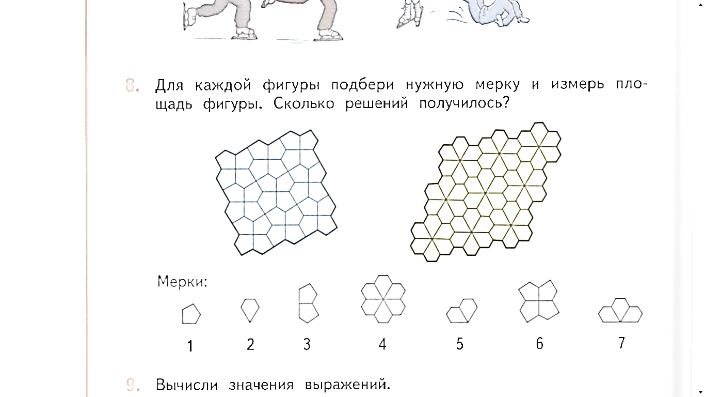 Можем ли мы найти площадь фигуры?Как?Какими мерками, из предложенных мы можем найти площадь фигуры?Посчитаем.Сравните меркиСкажите, а знаете ли вы, как еще можно измерить площадь фигуры?В математике принято измерять площадь фигуры с помощью специальных мерок: квадратный сантиметр, квадратный дециметр, квадратный метр.Изучение нового материала.Учебник с. 69-70 прочитать и понять № 1 устно 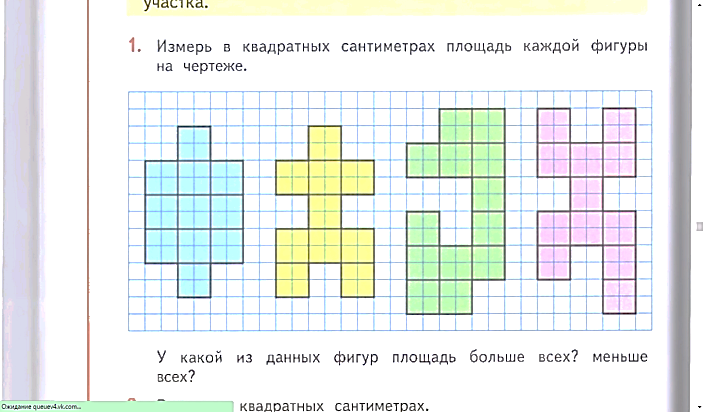 № 2-3 в тетради Первичное закрепление.       С. 73 № 8 Закрепление изученного.РТ с. 54 № 1,2 с. 56 № 9Дополнительно: РТ с. 55Запомнить: 1 кв.дм = 100 кв. см                    1 кв.м = 100 кв.дм